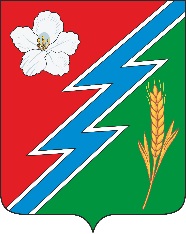 16.06.2023г. №72РОССИЙСКАЯ ФЕДЕРАЦИЯИРКУТСКАЯ ОБЛАСТЬОСИНСКИЙ МУНИЦИПАЛЬНЫЙ РАЙОНМАЙСКОЕ СЕЛЬСКОЕ ПОСЕЛЕНИЕАДМИНИСТРАЦИЯПОСТАНОВЛЕНИЕОБ УТВЕРЖДЕНИИ ОТЧЕТА О РЕАЛИЗАЦИИ МУНИЦИПАЛЬНОЙ ПРОГРАММЫ «ОТХОДЫ ПРОИЗВОДСТВА И ПОТРЕБЛЕНИЯ В МУНИЦИПАЛЬНОМ ОБРАЗОВАНИИ «МАЙСК» НА 2019 - 2023 ГОДЫВ целях обеспечения оперативного контроля за реализацией муниципальных программ, руководствуясь Уставом Муниципального образования «Майск»ПОСТАНОВЛЯЮ:1. Утвердить отчет о реализации муниципальной программы «Отходы производства и потребления в муниципальном образовании «Майск» на 2019-2023 годы» по итогам работы за 2021-2022 годы в соответствии с приложением.2. Опубликовать настоящее постановление в печатном издании «Вестник МО «Майск» на официальном сайте МО «Майск». 3. Контроль за выполнением постановления оставляю за собой.Глава муниципального образования «Майск» С.А. ВороновПриложение №1 к Постановлениюадминистрации МО «Майск»№72 от 14.06.2023г1.1. Основные результаты, достигнутые за отчетный период.Муниципальная программа «Отходы производства и потребления в муниципальном образовании «Майск» на 2019-2023 годы» (далее - Программа) утверждена постановлением администрации МО «Майск» от 18.04.2019г.№50 в редакции от 11.11.2021г. №96.Объем финансирования Программы в 2021-2022 годы за счет средств местного бюджета  составляет 300,0 тыс. рублей.Освоено средств за отчетный период 300,0 тыс. руб., 100% (приобретение контейнеров).Народным методом в 2022 году были созданы 10 контейнерных площадок, все площадки включены в реестр мест накопления твердых коммунальных отходов на территории муниципального образования "Майск". С участием коллективов бюджетных учреждений и волонтеров проведено 16 субботников населенных пунктов поселения от мусора, остатков сухой растительности.1.2. Ожидаемый эффект от реализации Программных мероприятийВ результате реализации Программных мероприятий достигнут положительный социально-экологический эффект, выражающийся в нормализации природоохранной и экологической обстановки на территории муниципального образования «Майск» по следующим показателям:-улучшение санитарного и экологического состояния территории муниципального образования «Майск»;-развитие экологического самосознания населения муниципального образования «Майск»;-участие различных слоев населения в обустройстве и облагораживании территории муниципального образования.Общим позитивным итогом реализации Программы является:-решение проблем сбора и вывоза бытовых отходов и мусора;-ликвидация несанкционированных свалок отходов и мусора,-улучшение внешнего облика улиц населенных пунктов муниципального образования,-реальное улучшение экологических условий проживания населения.Программа работает положительно, уменьшение затрат связано с повышением экологической грамотности населения, введением новой системы обращения с ТКО.